DOKUMENT OBSAHUJE NÁSLEDUJÍCÍ TEXTY K PŘÍPRAVKUEtiketaKRABICEEtiketa, Kočky, CZ	Nutribound					   Přední stranaNutribound®Piktogram pro- Rekonvalescence / Optimální složení - Vysoce stravitelný150 ml e       Logo VIYO       Vet formulaZadní stranaKomplex základních složek živin podporující rekonvalescenci koček v raných a pozdějších fázích.POKYNY K POUŽITÍ:Čtěte příbalovou informaci. Před použitím důkadně protřepejte.SKLADOVÁNÍPo otevření uchovávejte v lednici a spotřebujte do 7 dnů.Strany baleníDistribuce v CZ & SK: GS Partners, s.r.o., Žitavského 496, 156 00 Praha 5. www.virbac.czZa označení odpovídá výrobce a držitel rozhodnutí o schválení: Viyo International N.V., Ijzerenpoortkaai 3, 2000 Antverpy, Belgie. 17077400Vyrobeno v Belgii – číslo akreditace PET011Č.š. / EXP.:KRABICE, kočky, CZ	Nutribound					Přední stranaNutribound®Piktogram pro- Rekonvalescence / Optimální složení - Vysoce stravitelnýKomplex základních složek živin podporující rekonvalescenci koček v raných a pozdějších fázích.KOČKY3 * 150 ml e       Logo VIYO       Vet formulaZadní stranaVLASTNOSTIDoplňkové krmivo pro KOČKyVLASTNOSTINutribound je vysoce stravitelný tekutý přípravek ihned připravený k použití, který stimuluje chuť k jídlu a pití až do návratu k obvyklému stavu.Bez umělých konzervačních látek a barvivNÁVOD K POUŽITÍČtěte příbalovou informaci. V případě pochybností o stavu zvířete je doporučeno vyžádat si stanovisko veterináního lékaře.Před použitím dobře protřepat. Sedimentace je bežným jevem.Denní dávka 6 ml / kg ž.hm. se doporučuje podávat v jedné nebo několika dávkách. K přesnému dávkování použijte odměřovací pomůcku, kterýá je součástí balení.Nutribound může být podáván samostatně, s vodou nebo se nalije na krmivo. Tekutá forma umožňuje krmení take pomocí stříkačky. Vždy by měla být k dispozici voda.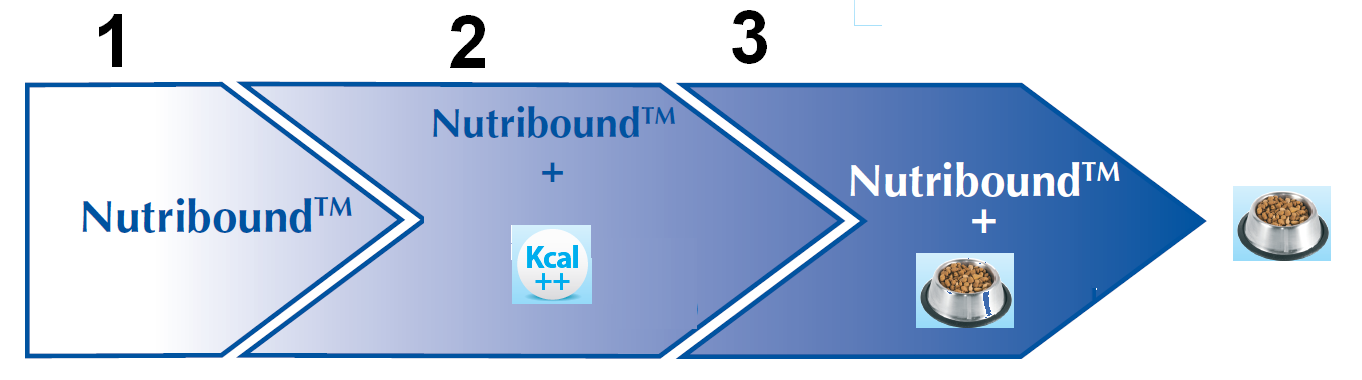 STRANYSLOŽENÍ:Maso a živočišné deriváty* (4,07%), deriváty rostlinného původu, oleje a tuky (1,50%), minerální látky (0,62%), čekankový inulin (0,30%), frukto-oligosacharidy (0,11%)*Zdroje argininu, taurinu a glutaminuPŘÍSADY na kgVitamíny:Vit.A, E672: 3345 IU; Vit.D3, E671: 135 IU; Vit.E, 3a700: 82 mg; Vit.B1, 3a: 9.3 mg; Vit.B2, 3a: 9.8 mg; Vit.B6, 3a831: 17.6 mg; biotin, 3a: 0.14 mg; cholin chlorid, 3a890: 561mg.Stopové prvky:Mangan sulfát, E5: 2.6 mg; zinek sulfát, E6: 6.7 mg; železo, E1: 18 mg; mangan, E5: 2.6 mg; zinek, E6: 6.7 mg.ANALYTICKÉ SLOŽENÍVlhkost: 88%; surový protein: 2.7%; surové oleje a tuky: 2% (mastné kyseliny: omega 3: 3.5% (EPA: 0.1%, DHA: 0.1%), omega 6: 20.6%); surový popel: 1.2%; surová vláknina: <0.8%; glutamin: 0.35%; arginin: 0.16%; taurin: 0.13%.SKLADOVÁNÍPo otevření uchovávejte v lednici a spotřebujte do 7 dnů.Č.š. / EXP.: viz. obalČíslo schválení: 160-15/CDistribuce v CZ & SK: GS Partners, s.r.o., Žitavského 496, 156 00 Praha 5. www.virbac.czZa označování odpovídá výrobce a držitel rozhodnutí o schválení: Viyo International N.V., Ijzerenpoortkaai 3, 2000 Antverpy, Belgie.17077400Vyrobeno v Belgii – číslo akreditace PET011